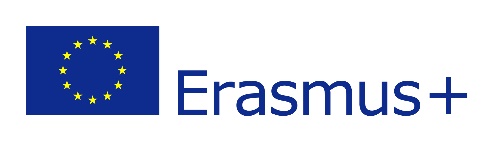 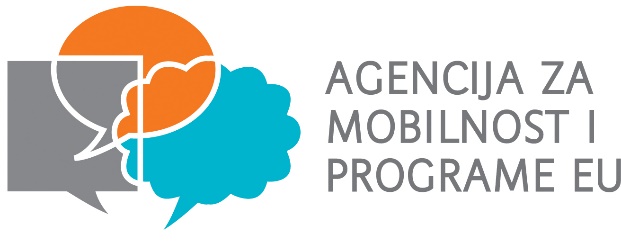 Nositelj projekta: Ekonomska i upravna škola u Splitu Broj projekta: 2020-1-HR01-KA102-077210 Naziv projekta: IncludeMe PROAkronim projekta: I'M PROUtvrđivanje postupka i roka prijave te kriterija i načina bodovanja za sudjelovanje u projektu IncludeMe PROSlijedom našeg odobrenog projektnog prijedloga u okviru Poziva na dostavu projektnih prijedloga za program Erasmus+ za 2020.g. za Ključnu aktivnost 1 Projekata mobilnosti iz područja strukovnog obrazovanja i osposobljavanja, povjerenstvo za utvrđivanje postupka prijave i roka prijave za sudjelovanje u projektu IncludeMe PRO odredilo je sljedeće:1. Pravo na prijavu: Prijaviti se mogu svi zainteresirani učenici Ekonomske i upravne škole, bez obzira na smjer i razred. Prednost za sudjelovanje u projektu imat će učenici ekonomskog usmjerenja i učenici već uključeni u rad Učeničke zadruge Eko-ST, ali nijedno od navedenog nije uvjet za prijavu. Najvažniji kriterij za odabir sudionika mobilnosti je motiviranost, koju učenici imaju priliku pokazati putem motivacijskog pisma.Odlučili smo u ovaj projekt uključiti sve učenike svih razreda škole koji imaju želju uključiti se u rad školske zadruge Eko-ST. Kriteriji odabiranja učenika neće biti dosadašnje ocjene iz strukovnih predmeta, kao ni opći uspjeh na kraju do sada završenih razreda. Kako se projekt u trajanju mobilnosti odvija na engleskom jeziku, jedini kriterij odabira koji se odnosi na formalno obrazovanje bit će poznavanje engleskog jezika. Također, neće se dodatno bodovati ni njihovo dosadašnje vladanje, kao ni sudjelovanja na natjecanjima. 2. Postupak prijave: Učenik koji se prijavljuje na natječaj za sudjelovanje u projektu dužan je napisati motivacijsko pismo i popuniti prijavnicu. Prijavni obrazac za oboje u papirnatom obliku bit će dostupni učenicima za preuzimanje u školskoj knjižnici od datuma početka projekta.Zainteresirani učenici ispunit će unaprijed zadani prijavni obrazac. Prijavni obrazac će se sastojati od dva dijela: motivacijsko pismo s uputama za pisanje i osobni podatci. U dijelu s osobnim podacima bit će izjava o korištenju osobnih podataka koju će morati potpisati roditelj/skrbnik učenika. Osim toga, u tom dijelu će učenici napisati osobnu šifru pod kojom će predati zapečaćeno motivacijsko pismo, a prijavni obrazac će također odvojeno predati u drugoj zapečaćenoj omotnici. Prijavni obrazac i motivacijsko pismo zatim predaju u školsku knjižnicu.Tročlano Povjerenstvo za odabir sudionika sastavljeno od članova projektnog tima će prvo pročitati motivacijsko pismo te se usuglasiti oko ocjene na sljedeći način: bodovi za motiviranost (izvrsno-5 bodova, dobro-3 boda, loše-0 bodova). Zatim će se formirati bodovna lista po šiframa te će se objaviti datum i vrijeme otvaranja omotnica s osobnim podatcima. Nakon otvaranja druge omotnice, u skladu s kriterijima bodovanja tih podataka, ažurirat će se podatci i formirati nova lista pozvanih na sljedeći korak odabira. Prijavljeni učenici će zatim pristupiti intervjuu na engleskom jeziku pred tročlanim Povjerenstvom kojeg će imenovati ravnateljica škole, na čelu s nastavnikom engleskog jezika. Povjerenstvo se zatim na osnovu intervjua usuglašava oko bodova za vladanje engleskim jezikom u govoru (izvrsno-5 bodova, dobro-3 boda, loše-0 bodova) te dodjeljuje ostale bodove. Iako nam je primarni cilj ovog projekta ostvarivanje stručne prakse za zanimanje ekonomist, iz ovog projekta nećemo isključiti ni učenike koji pohađaju jedan od ostala dva smjera koje školuje naša ustanova, poslovni tajnik i upravni referent, jer djelovanje učeničke Zadruge nije i neće biti ograničeno ovim kriterijem. Bodovi koji se odnose na formalno obrazovanje dodjeljivat će se prema završnoj ocjeni iz engleskog jezika prethodno završenog razreda, a u slučaju da je prijavitelj učenik prvog razreda srednje škole, gledat će se završna ocjena osmog razreda osnovne škole. Bodovi koje učenik može ostvariti u ovom dijelu su 5 (za ocjenu odličan), 4 (za ocjenu vrlo dobar), 3 (za ocjenu dobar) i 2 (za ocjenu dovoljan). Dodatne bodove donose informacije je li učenik već član školske Zadruge (da - 1 bod, ne - 0 bodova) i koji smjer učenik pohađa (ekonomist - 1 bod, ostalo - 0 bodova). Najveći broj bodova koji učenik može ostvariti je 17. U slučaju izjednačenosti bodova, učenici će rješavati problemski zadatak na temu snalaženja u nepredviđenoj situaciji u stranoj zemlji te će dodatne bodove ostvariti učenik s najučinkovitijim rješenjem. Projektni tim će također sastaviti i rezervnu listu od 5 učenika za slučaj da netko od sudionika bude spriječen prije početka mobilnosti.23. Rok za prijavu: Rok za predaju motivacijskog pisma i prijavnice je 22.12. 2020. do 12 sati.Program Erasmus+ financiran je od EU, a u Republici Hrvatskoj provodi ga Agencija za mobilnost i programe Europske unije (AMPEU).Koordinatorica projekta: Elvira Dragan, prof.